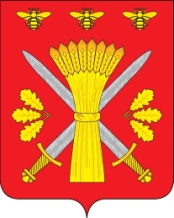 РОССИЙСКАЯ ФЕДЕРАЦИЯОРЛОВСКАЯ ОБЛАСТЬТРОСНЯНСКИЙ РАЙОННЫЙ СОВЕТ НАРОДНЫХ ДЕПУТАТОВРЕШЕНИЕот  27 июня 2013 года                                                                                          №215        с. ТроснаПринято на восемнадцатом заседании районного Совета народных депутатов четвёртого созываО создании дорожного фонда Троснянского района Орловской области	В соответствии со статьей 179.4 Бюджетного кодекса Российской Федерации, Федеральным законом от 8 ноября 2007 года № 257-ФЗ «Об автомобильных дорогах и о дорожной деятельности в Российской Федерации и о внесении изменений в отдельные законодательные акты Российской Федерации», руководствуясь Уставом Троснянского района Троснянский районный Совет народных депутатов решил:Создать с 1 января 2014 года дорожный фонд Троснянского района.Утвердить прилагаемый Порядок формирования и использования дорожного фонда Троснянского района.3.	Настоящее решение вступает в силу со дня его официального
обнародования.Председатель  районного                                                                   Глава района                                                   Совета народных депутатов	                                                        В. И. Миронов                                                      В. И. МироновПриложение к решению Троснянского районного Совета народных депутатовот 27 июня 2013 года №215Порядокформирования и использования дорожного фондаТроснянского районаНастоящий Порядок определяет источники формирования дорожного фонда Троснянского района (далее дорожный фонд) и направления использования бюджетных ассигнований дорожного фонда .Дорожный фонд - часть средств бюджета Троснянского района, подлежащая использованию в целях финансового обеспечения дорожной деятельности в отношении автомобильных дорог общего пользования местного значения на территории Троснянского района.3.	Объем бюджетных ассигнований дорожного фонда утверждается решением Троснянского районного Совета народных депутатов о бюджете на
очередной финансовый год в размере не менее прогнозируемого объема доходов
бюджета Троснянского района от:акцизов на автомобильный бензин, прямогонный бензин, дизельное топливо, моторные масла для дизельных и (или) карбюраторных (инжекторных) двигателей, производимые на территории Российской Федерации, подлежащих зачислению в бюджет Троснянского района;использования имущества, входящего в состав автомобильных дорог общего пользования местного значения Троснянского района;платы за оказание услуг по присоединению объектов дорожного сервиса к автомобильным дорогам общего пользования местного значения Троснянского района;поступлений в виде субсидий из бюджетов бюджетной системы Российской Федерации на финансовое обеспечение дорожной деятельности в отношении автомобильных дорог общего пользования местного значения Троснянского района;возмещения ущерба, причиняемого автомобильным дорогам общего пользования местного значения Троснянского района, противоправными действиями юридических или физических лиц;6)	применения штрафных санкций за неисполнение (ненадлежащее исполнение) соответствующих муниципальных контрактов, заключаемых на осуществление дорожной деятельности в отношении автомобильных дорог общего пользования местного значения Троснянского района;7) безвозмездных поступлений от физических и юридических лиц на финансовое обеспечение дорожной деятельности, в том числе добровольных пожертвований, в отношении автомобильных дорог общего пользования местного значения Троснянского района.Бюджетные ассигнования дорожного фонда направляются на финансовое обеспечение деятельности по проектированию, строительству, реконструкции, капитальному ремонту, ремонту и содержанию автомобильных дорог общего пользования местного значения Троснянского района.Бюджетные ассигнования дорожного фонда, не использованные в текущем финансовом году, направляются на увеличение бюджетных ассигнований дорожного фонда в очередном финансовом году.Бюджетные ассигнования дорожного фонда не могут быть использованы на цели, не соответствующие их назначению.